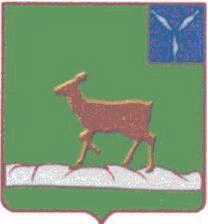 АДМИНИСТРАЦИЯ ИВАНТЕЕВСКОГО МУНИЦИПАЛЬНОГО РАЙОНА  САРАТОВСКОЙ ОБЛАСТИР А С П О Р Я Ж Е Н И ЕОт21.02.2022 № 31- рс. ИвантеевкаОб утверждении Плана мероприятий («дорожной карты») по снижению рисковнарушения антимонопольного законодательства,карты рисков и ключевых показателейэффективности функционирования антимонопольного комплекса, на 2022 год Во  исполнении постановления администрации Ивантеевского муниципального района от 14.07.2021 №303 «Об организации системы внутреннего обеспечения соответствия требованиям антимонопольного законодательства в администрации Ивантеевского муниципального района», на основании Устава Ивантеевского муниципального района Саратовской области:Утвердить прилагаемый План мероприятий («дорожная карта») по снижению рисков нарушения антимонопольного законодательства на 2022 год (далее План) согласно приложению №1.Утвердить прилагаемое описание рисков антимонопольного законодательства на 2022 год согласно приложению №2.Утвердить ключевые показатели эффективности функционирования антимонопольного комплаенса на 2022 год согласно приложению №3. Руководителям структурных подразделений администрации Ивантеевского муниципального района Саратовской области исполнять План в указанные сроки.Распоряжение администрации Ивантеевского муниципального района №168-р от 14.07.2021 года «Об утверждении Плана мероприятий («дорожной карты») по снижению рисков нарушения антимонопольного законодательства и карты рисков на 2021 год признать утратившим силу.Разместить настоящее распоряжение на официальном сайте администрации Ивантеевского муниципального района Саратовской области.Настоящее распоряжение вступает в силу с момента подписания и распространяется на правоотношения, возникшие с 01.012022г.Контроль за исполнением настоящего распоряжения возложить на первого заместителя главы администрации Болмосова В.А. Глава Ивантеевского муниципального района                                                                     В.В. Басовприложение №1к распоряжению администрации Ивантеевского муниципального района Саратовской области от «21»февраля 2022 №31-рПлан мероприятий («дорожная карта») по снижению рисков нарушения антимонопольного законодательства на 2022 годприложение №2к распоряжению администрации Ивантеевского муниципального района Саратовской области от «21»февраля 2022 №31-рОписание рисков нарушения антимонопольного законодательстваприложение №3к распоряжению администрации Ивантеевского муниципального района Саратовской области от «21» февраля 2022 №31-рКлючевые показатели оценки эффективности функционирования антимонопольного комплаенса в администрации Ивантеевского муниципального районаНастоящие ключевые показатели (далее - "ключевые показатели") устанавливаются в целях оценки эффективности функционирования антимонопольного комплаенса в Администрации Ивантеевского муниципального  района Саратовской области (далее - "Администрация"). Период, за который проводится оценка достижения ключевых показателей - календарный год. Ключевые показатели рассчитываются в баллах. Расчет значения итогового показателя производится путем суммирования баллов:высокая эффективность - от 75 до 100 баллов;средняя эффективность - от 50 до 75 баллов;низкая эффективность - от 25 до 50 баллов;неэффективно - ниже 25 баллов.№Мероприятия по снижению рисковИсполнители (структурное подразделение)Срок исполненияРезультат исполнения1.Анализ действующих нормативных правовых актов администрации Ивантеевского муниципального района на предмет  соответствия их антимонопольному законодательствуЮридический отделпостоянно2Анализ проектов действующих нормативных правовых актов администрации Ивантеевского муниципального района на предмет  соответствия их антимонопольному законодательствуЮридический отделпостоянно3Мониторинг и анализ практики применения антимонопольного законодательства, остаточных рисков антимонопольного законодательстваЮридический отделпостоянно4Подготовка реестра действующих нормативных правовых актов администрации Ивантеевского муниципального районаУправляющая деламипостоянно5Размещение на официальном сайте реестрая действующих нормативных правовых актов администрации Ивантеевского муниципального районаУправляющая деламипостоянно6Сбор сведений от структурных подразделений администрации Ивантеевского муниципального района о наличии выявленных контрольными органами нарушений антимонопольного законодательстваЮридический отделпостоянно7Составление перечня выявленных нарушений антимонопольного законодательстваЮридический отделпостоянно8Анализ выявленных нарушений антимонопольного законодательства за предыдущие 3 года (наличие предостережений, предупреждений, штрафов, жалоб, возбужденных дел)Юридический отделДекабрь 20229Разработка и утверждение плана мероприятий («дорожной карты»)  по снижению рисков нарушения антимонопольного законодательства на 2023г.Юридический отделДекабрь 202210Размещение плана мероприятий («дорожной карты»)  по снижению рисков нарушения антимонопольного законодательства на 2023г. на официальном сайте администрацииЮридический отделДекабрь 202211Составление карты рисков на 2023годЮридический отделДекабрь 202212Подготовка доклада об антимонопольном комплаенсе за 2022 год, представление главе Ивантеевского муниципального районаЮридический отдел, начальник отдела экономикиДо 1 февраля 202313Размещение на официальном сайте администрации доклада об антимонопольном комплаенсе за 2022 годЮридический отдел, начальник отдела экономикиДо 1 марта 202314Обучение сотрудников по вопросу антимонопольный комплаенс в органах местного самоуправленияОтдел организационно кадровой работыПостоянно№Выявленные рискиОписание рисковПричины возникновения рисковМероприятия по минимизации и устранению рисковМероприятия по минимизации и устранению рисковНаличие(отсутствие) остаточных рисковВероятность повторного возникновения рисковОтдел экономикиОтдел экономикиОтдел экономикиОтдел экономикиОтдел экономикиОтдел экономикиОтдел экономикиОтдел экономики1Федеральный закон №44-ФЗОграничение доступа, создание преимущественных условий, нарушение процедуры определения поставщика (подрядчика, исполнителя)Загруженность специалистов, нехватка специалистов в сфере 44-ФЗ,недостаточность профессиональных знанийСоблюдение норм Федерального закона от 05.04.2013 №44-ФЗ « О контрактной системе в сфере закупок товаров, работ, услуг для обеспечения государственных и муниципальных нужд»(далее-44-ФЗ), Федерального закона от 26.07.2006 №135-ФЗ « О защите конкуренции», обучение, семинары, повышение квалификации и профессиональная переподготовка.Соблюдение норм Федерального закона от 05.04.2013 №44-ФЗ « О контрактной системе в сфере закупок товаров, работ, услуг для обеспечения государственных и муниципальных нужд»(далее-44-ФЗ), Федерального закона от 26.07.2006 №135-ФЗ « О защите конкуренции», обучение, семинары, повышение квалификации и профессиональная переподготовка.имеютсянезначительная2Глава 2 44-ФЗ Планирование закупки, способа определения  поставщиков (подрядчиков, исполнителей)Утверждение планов графиков, заключение контрактов вне конкурентными способамиЗагруженность специалистов, нехватка специалистов в сфере 44-ФЗ, недостаточность профессиональных знанийСоблюдение норм Федерального закона от 05.04.2013 №44-ФЗ « О контрактной системе в сфере закупок товаров, работ, услуг для обеспечения государственных и муниципальных нужд»(далее-44-ФЗ), Федерального закона от 26.07.2006 №135-ФЗ « О защите конкуренции», обучение, семинарыСоблюдение норм Федерального закона от 05.04.2013 №44-ФЗ « О контрактной системе в сфере закупок товаров, работ, услуг для обеспечения государственных и муниципальных нужд»(далее-44-ФЗ), Федерального закона от 26.07.2006 №135-ФЗ « О защите конкуренции», обучение, семинарыимеютсянезначительная3Выдача предписания и (или) представления объекту контроля в соответствии со ст.99 44-ФЗ, повлекшего за собой нарушения ст.15,16 135-ФЗОшибочное применение материальных и процессуальных норм праваЗагруженность специалистов, Недостаточная координация со стороны руководителя, недостаточный уровень квалификации специалистовСоблюдение норм КоАП РФ, Федерального закона от 05.04.2013 №44-ФЗ « О контрактной системе в сфере закупок товаров, работ, услуг для обеспечения государственных и муниципальных нуждСоблюдение норм КоАП РФ, Федерального закона от 05.04.2013 №44-ФЗ « О контрактной системе в сфере закупок товаров, работ, услуг для обеспечения государственных и муниципальных нуждимеютсянезначительнаяОтдел архитектуры и капитального строительстваОтдел архитектуры и капитального строительстваОтдел архитектуры и капитального строительстваОтдел архитектуры и капитального строительстваОтдел архитектуры и капитального строительстваОтдел архитектуры и капитального строительстваОтдел архитектуры и капитального строительстваОтдел архитектуры и капитального строительства4Ст.19 федерального закона от 13.03.2006 №38-ФЗ « О рекламе» заключение договора на установку и эксплуатацию рекламной конструкцииОграничение доступа, создание преимущественных условий, нарушение процедуры торговЗагруженность специалистов, Недостаточная координация со стороны руководителя, недостаточная подготовленность к процедуре торговЗагруженность специалистов, Недостаточная координация со стороны руководителя, недостаточная подготовленность к процедуре торговСоблюдение норм Федерального закона от 13.03.2006 №38-ФЗ « О рекламе», Федерального закона от 26.07.2006 №135-ФЗ «О защите конкуренции», обучение (семинары)имеютсянезначительная5Предоставление муниципальной преференции в нарушение требований установленных гл. 5 Федерального закона от 26.07.2006 №135-ФЗ «О защите конкуренции»Заключение договоров аренды муниципального имущества без проведения торгов, в случае предоставления имущества в виде муниципальной преференции.Заключение договора без согласования о предоставлении преференции с УФАС по Саратовской областиЗагруженность специалистов, Недостаточная координация со стороны руководителя, недостаточный уровень квалификации специалистовЗагруженность специалистов, Недостаточная координация со стороны руководителя, недостаточный уровень квалификации специалистовСоблюдение норм Федерального закона от 26.07.2006 №135-ФЗ « О защите конкуренции», решение районного Собрания от 28.09.2016 г. №14 «О порядке формирования, ведения, обязательного опубликования Перечня муниципального имущества Ивантеевского муниципального района, свободного от прав третьих лиц (за исключением имущественных прав субъектов малого и среднего предпринимательства), предназначенного для предоставления субъектам малого и среднего предпринимательства» Порядка и условий предоставления в аренду муниципального имуществаимеютсянезначительная6Федеральный закон от 21.12.2001 №178-ФЗ « О приватизации государственного и муниципального имуществаОграничение доступа, создание преимущественных условий, нарушение процедуры торгов, нарушение порядка проведения продажи (аукцион, без объявления цены, публичное предложениеНеправильное применение норм закона, необоснованные решения членов комиссииНеправильное применение норм закона, необоснованные решения членов комиссииСоблюдение норм 178-ФЗ постановления Правительства РФ от 22.07.2002 №549, Федерального закона от 26.07.2006 №135-ФЗ « О защите конкуренции», Порядка и условий распоряжения имуществом находящимся в муниципальной собственностиимеютсянезначительнаяОтдел по управлению земельными ресурсамиОтдел по управлению земельными ресурсамиОтдел по управлению земельными ресурсамиОтдел по управлению земельными ресурсамиОтдел по управлению земельными ресурсамиОтдел по управлению земельными ресурсамиОтдел по управлению земельными ресурсамиОтдел по управлению земельными ресурсами8ЗК РФ продажа (аренда) земельных участков на торгахЗаключение договоров аренды муниципального имущества без проведения торгов, отсутствие в извещении информации о предельных параметрах разрешенного строительстваЗагруженность специалистов, Недостаточная координация со стороны руководителя, недостаточный уровень квалификации специалистовЗагруженность специалистов, Недостаточная координация со стороны руководителя, недостаточный уровень квалификации специалистовСоблюдение норм Земельного Кодекса в части процедуры проведения торгов, решения Ивантеевского районного Собрания от 22.02.2018 №2 «Об утверждении Правил землепользования и застройки Ивантеевского муниципального образования Ивантеевского муниципального района, Федерального закона от 26.07.2006 №135-ФЗ « О защите конкуренции».имеютсянезначительнаяОтдел организационной контрольно- кадровой работыОтдел организационной контрольно- кадровой работыОтдел организационной контрольно- кадровой работыОтдел организационной контрольно- кадровой работыОтдел организационной контрольно- кадровой работыОтдел организационной контрольно- кадровой работыОтдел организационной контрольно- кадровой работыОтдел организационной контрольно- кадровой работы9Невнесение в должностные обязанности требования о знании антимонопольного законодательстваОтсутствие в должностных инструкциях обязанности знать основы антимонопольного законодательства, отсутствие мер по организации семинаров, обучения специалистовЗагруженность специалистов, Недостаточная координация со стороны руководителя.Загруженность специалистов, Недостаточная координация со стороны руководителя.Исполнение постановления  администрации Ивантеевского муниципального района об организации системы внутреннего обеспечения соответствия требованиям антимонопольного законодательстваимеютсянезначительнаяЮридически отделЮридически отделЮридически отделЮридически отделЮридически отделЮридически отделЮридически отделЮридически отдел10Проведение правовой экспертизы нормативных правовых актов на соответствие антимонопольному законодательствуОшибочное применение норм праваЗагруженность специалистов, Недостаточная координация со стороны руководителяЗагруженность специалистов, Недостаточная координация со стороны руководителяИсполнение постановления  администрации Ивантеевского муниципального района «Об организации системы внутреннего обеспечения соответствия требованиям антимонопольного законодательства», направление актов в прокуратуру для дачи заключений, обучение (семинары)имеютсянезначительная№п/пКлючевые показатели эффективностиЗначение показателяОценка (балл)1Факты выдачи Администрации Ивантеевского муниципального района предупреждения и (или) решения (предписания) по результатам рассмотрения дела о нарушении антимонопольного законодательства (за исключение предупреждений, предписаний, отмененных вступившим в законную силу судебным актом)0301Факты выдачи Администрации Ивантеевского муниципального района предупреждения и (или) решения (предписания) по результатам рассмотрения дела о нарушении антимонопольного законодательства (за исключение предупреждений, предписаний, отмененных вступившим в законную силу судебным актом)1151Факты выдачи Администрации Ивантеевского муниципального района предупреждения и (или) решения (предписания) по результатам рассмотрения дела о нарушении антимонопольного законодательства (за исключение предупреждений, предписаний, отмененных вступившим в законную силу судебным актом)Более 102Вступившие в законную силу решения судов о признании недействительными ненормативных правовых актов, незаконными решений и действий (бездействия) Администрации Ивантеевского муниципального  района, ее должностных лиц в виде их несоответствия антимонопольному законодательствуНет302Вступившие в законную силу решения судов о признании недействительными ненормативных правовых актов, незаконными решений и действий (бездействия) Администрации Ивантеевского муниципального  района, ее должностных лиц в виде их несоответствия антимонопольному законодательствуМенее 15% от числа обжалованных актов, решений действий (бездействия)202Вступившие в законную силу решения судов о признании недействительными ненормативных правовых актов, незаконными решений и действий (бездействия) Администрации Ивантеевского муниципального  района, ее должностных лиц в виде их несоответствия антимонопольному законодательству15% и более от числа обжалованных актов, решений и действий (бездействий)03Жалобы на решения, действия (бездействия) Администрации Ивантеевского района или ее должностных лиц и ведущие к ограничению конкуренции, и поданные в органы прокуратуры, в случае принятия решения об удовлетворении указанных жалоб в установленном законодательством порядкеНет103Жалобы на решения, действия (бездействия) Администрации Ивантеевского района или ее должностных лиц и ведущие к ограничению конкуренции, и поданные в органы прокуратуры, в случае принятия решения об удовлетворении указанных жалоб в установленном законодательством порядкеЕсть04Выполнение мероприятий по снижению рисков нарушения антимонопольного законодательстваВыполнены все мероприятия204Выполнение мероприятий по снижению рисков нарушения антимонопольного законодательстваНевыполнение мероприятийСнижение значения показателя осуществляется пропорционально доле невыполненных мероприятий от общего количества мероприятий5Доля проектов нормативных правовых актов Администрации Ивантеевского района, связанных с осуществлением деятельности хозяйствующими субъектами, за исключением проектов актов, содержащих сведения, относящиеся к охраняемой законом тайне, прошедших процедуру "общественного контроля" в общем количестве проектов нормативных правовых актов Администрации, подлежащих прохождению такой процедуры.85% и более от всех проектов нормативных правовых актов Администрации, подлежащих прохождению процедуры "общественного контроля"105Доля проектов нормативных правовых актов Администрации Ивантеевского района, связанных с осуществлением деятельности хозяйствующими субъектами, за исключением проектов актов, содержащих сведения, относящиеся к охраняемой законом тайне, прошедших процедуру "общественного контроля" в общем количестве проектов нормативных правовых актов Администрации, подлежащих прохождению такой процедуры.Менее 85% от всех проектов нормативных правовых актов Администрации, подлежащих прохождению процедуры "общественного контроля"0